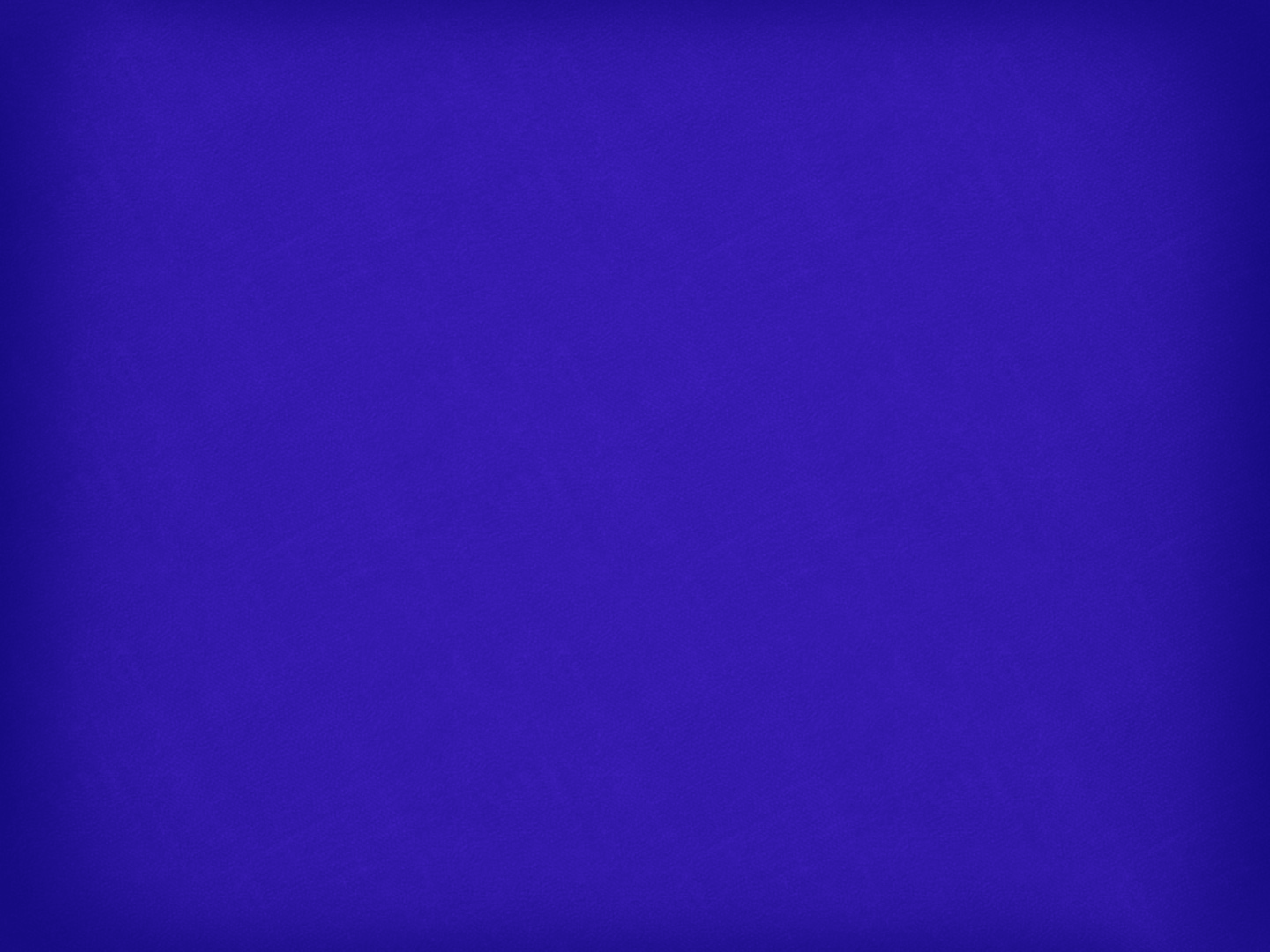 ANEXO N° 6: GLOSARIO	35I. CONTEXTODurante las últimas décadas, el consumo de drogas y alcohol ha sido una temática que ha suscitado el interés público y gubernamental debido a los incrementos en los niveles de consumo, presentándose como uno de los problemas de salud pública más relevantes que afectan actualmente a los países desarrollados. Nuestro país por su parte, presenta altos índices de consumo no solo en lo que respecta a drogas ilícitas, sino también en drogas legales como es el caso del alcohol, cuya normalización es parte de nuestra idiosincrasia. Algunos datos ejemplificadores de esta realidad país se pueden observar en la última encuesta de población escolar realizada por SENDA, donde se señala que la prevalencia de consumo de alcohol en el último mes alcanzó el 35,6%, mientras que el consumo de marihuana prevalencia año (mismos público objetivo) presentó un alza significativa de 11 puntos porcentuales en relación a los estudios previos, llegando a un 30,6%. Por su parte, la percepción de riesgo respecto del uso de esta última droga, desciende en más de 25 puntos porcentuales llegando a un 21,1%.Para enfrentar esta problemática es importante comprender que el consumo de drogas y alcohol es un fenómeno social multicausal y dinámico. Debido a su complejidad, el mismo debe ser abordado desde un modelo comprensivo que considere las diversas características que presenta el sujeto, la sustancia y el contexto. Si bien es cierto, es un problema que se encuentra presente transversalmente en la sociedad chilena, cuando observamos el fenómeno en población escolar la situación se vuelve aún más riesgosa; tomando en consideración la etapa del desarrollo vital por la que atraviesan las y los jóvenes, así como por los efectos que podría tener en su desarrollo físico y cognitivo.Nuestros Liceos  tienen por misión formar  técnicos de nivel medio  con un sello en la educación integral  del sujeto, es decir;  formar profesionales capacitados y  personas con valores y herramientas para tomar decisiones adecuadas en su vida. Por ello la relevancia de proporcionar a sus alumnos los recursos personales, conocimientos  académicos y técnicos fundamentales para poder desempeñarse en un futuro de forma eficiente y destacada.Tomando en cuenta los antecedentes anteriormente entregados, y la misión de nuestra Red de Liceos, se hace necesario multiplicar los esfuerzos vinculados a la  Prevención del Consumo de Drogas y Alcohol, entendiéndola como el “proceso activo de implementación de iniciativas tendientes a modificar y mejorar la formación integral y la calidad de vida de los individuos, fomentando el autocontrol individual y la resistencia colectiva ante la oferta de drogas”. De esta manera, el desafío se centrará en favorecer espacios educativos que propicien el desarrollo integral de los y las jóvenes, y el afrontamiento de la problemática de uso de drogas y alcohol con mayores herramientas individuales, grupales y familiares.II. INTRODUCCIÓNLa Gestión Escolar, puede potenciar la inclusión de contenidos y perspectivas preventivas, de manera que se incorporen adecuaciones en sus dispositivos de inclusión curricular, como pueden ser sus instrumentos normativos, y/o en otro tipo de prácticas habituales, propias de cada establecimiento. Organizándose así para abordar la prevención, y facilitar el abordaje. Estamos conscientes de los riesgos que implica el uso de drogas y alcohol para el desarrollo integral de las personas y es en este sentido que se torna estratégico plantearnos el desafío de dar el vamos a un proceso reflexivo en torno a la temática, con el compromiso y participación de los distintos actores de nuestra comunidad educativa. Como resultado de dicho proceso colaborativo, se inició durante el primer semestre del presente año, la construcción de nuestro primer documento de Política de Prevención de Drogas y Alcohol. En adelante, entendida como “el conjunto de directrices que buscan, por una parte, evitar y prevenir el consumo de drogas y alcohol, así como las conductas de riesgo asociadas; y por otra, favorecer la toma de decisiones informada y responsable sobre esta problemática. Todo ello, siendo integralmente incorporado al quehacer educativo del establecimiento, en cada uno de los estamentos de manera sistemática y mejora continua.Para el desarrollo de este documento, se convocó a un equipo representativo de cada estamento, para que la construcción conjunta tuviera las visiones de todas las esferas de la comunidad educativa, otorgándole transversalidad y validez a las definiciones y acciones que del mismo se desprendan. Quienes conformaron este equipo en nuestro Colegio fueron los siguientes representantes:Representante de los Directivos Docentes: Marco González Riveros, Inspector General y Encargado de Convivencia Escolar.Representante de los Docentes: Darío Contreras Moreno, Profesor de Educación Física.Representante de los Asistentes de la Educación: Juan Fernández Sarmiento, Inspector.Representante de los Apoderados: Liliana Trujillo Castillo, Presidenta del Centro de Padres y Apoderados.Representante de los Alumnos: Bastián Hernández Arancibia, Vicepresidente del Centro de AlumnosEn adelante el Equipo Preventivo. Si se diese el caso, de que alguno de los integrantes del Equipo Preventivo ya no fuese parte de nuestra comunidad educativa, la Institución se encargará de nominar otro integrante, de manera de asegurar la continuidad y desempeño del equipo mencionado.Contar con una política institucional en materia de drogas y alcohol, será el paso inicial que cimiente el desarrollo de una Cultura Preventiva, entendiendo esta última como “el conjunto de creencias y prácticas compartidas por nuestros integrantes, que promuevan el desarrollo de estilos de vida saludable y una actitud crítica frente al consumo de drogas y alcohol”.A modo de resumen, el presente documento:Incorpora y proporciona un contexto valórico, filosófico y coherente con nuestro PEI, que enmarca y sostiene las acciones planteadas. Define los actores comprometidos y las diferentes sustancias abordadas, permitiendo conocer el alcance de esta iniciativa. Define las normativas que esclarezcan los límites de acción, evitando que los sujetos se vean involucrados en situaciones de riesgo por desconocimiento. Entrega orientaciones técnicas para enfrentar adecuadamente posibles situaciones de consumo y tráfico de drogas.Plantea un plan de acción preventivo, que permitirá potenciar los factores de protección presentes en el establecimiento y propiciar la vinculación de la comunidad en dicho propósito.El conocimiento y la difusión de esta política, por un lado clarificará los derechos y deberes de todos los integrantes de la comunidad escolar en esta materia; pero también será una invitación a ser parte activa y responsable en el proceso de desarrollo de una cultura preventiva.A continuación, presentamos el documento Política de Prevención del Consumo de Drogas y Alcohol de la Red de Liceos SOFOFA.III. OBJETIVOSIII.-Objetivo General: Establecer una cultura preventiva que refuerce estilos de vida saludables y prácticas de una sana convivencia escolar, incompatibles con el uso de tabaco, alcohol y drogas; a través de una estrategia sistemática, proactiva y sustentable en el tiempo, de manera integrada al proyecto educativo. Objetivos específicos:Abordar la prevención del consumo de sustancias desde un enfoque de salud integral, resguardando la integridad física, emocional, y espiritual, tanto de los estudiantes como de su entorno.Propiciar el análisis de los riesgos y consecuencias del consumo de sustancias en el proyecto vital, en toda la comunidad escolar, posibilitando el correcto ejercicio de la libertad personal en concordancia con los valores establecidos por el establecimiento.Desarrollar habilidades preventivas en los diferentes estamentos de la comunidad escolar, tales como resistencia a la presión de grupos y fortalecimiento de factores protectores personales, tales como autoestima, auto concepto y desarrollo de una proyecto vital positivo. Definir estrategias de intervención efectivas que permitan abordar adecuadamente situaciones de riesgo, tales como protocolos y normativas de abordaje frente al consumo y tráfico de drogas y alcohol dentro del establecimiento escolar.Evaluar de manera permanente las estrategias preventivas que se desarrollen durante el año escolar.IV. PRINCIPIOS ORIENTADORES DE LA POLÍTICALos principios preventivos que se establecen en la presente Política, entregan un marco valórico que orienta el abordaje del fenómeno del consumo de drogas y alcohol dentro del establecimiento educacional, en congruencia con el espíritu y valores institucionales declarados por la Red de Liceos SOFOFA los establecimientos se comprometen a velar por lo siguiente:1.- Entregar apoyo continuo y permanente para la realización de estrategias Preventivas vinculadas  al consumo de alcohol y drogas,  con un enfoque especial en  la individualidad y características personales de cada uno.2.-Apoyar continuamente a  los estudiantes a mantener una vida saludable en el ámbito deportivo y alimenticio, reconociendo a aquellos  que destaquen en dichos ámbitos.3.- Proporcionar un ambiente de confianza y seguridad en el que los estudiantes se sientan libres de exponer sus dudas y encontrar refugio en los docentes si han debido consumir por inexperiencia o curiosidad.4.- Mostrar la comunidad educativa como un lugar que entrega a sus estudiantes acogida y espíritu de hogar, proporcionando valores y herramientas para desempeñarse en la vida cotidiana.5.- Buscar espacios de capacitación vinculados a la prevención del consumo de drogas y alcohol a todos los integrantes la comunidad escolar.6.- Declarar la importancia de fomentar la integración familia-escuela como factor protector clave en la prevención del consumo de drogas y alcohol.7.- Anhelar la valorización del establecimiento educacional como un espacio saludable y libre de drogas.8.- Comprometer sus esfuerzos en la pronta detección de problemáticas de consumo de drogas y alcohol, y así como un adecuado acompañamiento. 9.- Resguardar la confidencialidad de los casos de consumo que sean detectados dentro de la comunidad, velando por la no discriminación y estigmatización de los estudiantes y sus familias.     (Solo se informará de manera formal a los actores claves establecidos por protocolo)V. ALCANCES DE LA POLÍTICALa Política Preventiva del Consumo de Drogas y Alcohol, será transversal a todos los estamentos de la comunidad educativa, tanto en los principios, como las normas y el plan preventivo, con excepción de los protocolos de derivación por consumo y/o tráfico de drogas y alcohol, que se focalizarán solo en población estudiantil. La Política, comenzará a regir desde el día del evento de lanzamiento y difusión de la misma, quedando incorporada al Reglamento Interno de Convivencia Escolar y formando parte de los instrumentos institucionales del establecimiento. Queda establecida, además, la necesidad de realizar una revisión anual de este documento, conforme se realiza la actualización del Proyecto Educativo y el Reglamento Interno de Convivencia Escolar.En virtud de que consideramos como riesgoso el uso de cualquier droga, dentro del abordaje de acciones preventivas y la derivación a tratamiento especializado se incorporan todas las sustancias tanto lícitas como ilícitas. VI. ESTRATEGIAS PREVENTIVASLa presente Política, incorpora un plan de acción preventivo, el cual fue construido de manera participativa por el Equipo de Prevención del establecimiento, representativo de todos los estamentos de la comunidad educativa, tal como se plantea en la introducción. La implementación de este plan de acción, busca propiciar el desarrollo de una Cultura Preventiva que responda a las características y valores que definen al establecimiento. La definición de estrategias preventivas, persigue la promoción del autocuidado y una actitud crítica frente al consumo. Las mismas, estarán incorporadas en las prácticas habituales del establecimiento, más allá del espacio formal de las asignaturas y de manera transversal a todos los integrantes de la comunidad educativa, aportando en la generación de cambios en los estilos de vida colectivos desde la sensibilización, información, empoderamiento, y desarrollo de competencias preventivas.El plan preventivo que se anexa, se centra en actividades enfocadas en 3 ejes de prevención, dirigidos a la totalidad de la comunidad educativa y cuyos plazos de ejecución se enmarcan en el año escolar 2017. Se sugiere su revisión anual, y vinculación con el PME, así como los planes de orientación y convivencia. Los tres ejes preventivos definidos son los siguientes:1.-Estrategias de sensibilización e información: Intervenciones dirigidas a difundir y tomar conciencia respecto de la problemática del consumo de drogas y alcohol. 2.-Actividades recreativas y extracurriculares: Estrategias dirigidas a fomentar la positiva utilización del tiempo libre e internalizar estilos de vida saludable. 3.-Intervenciones en aprendizaje y formación: Estrategias dirigidas a aumentar el conocimiento y favorecer el desarrollo de habilidades preventivas. VII. ASPECTOS NORMATIVOS Y REGLAMENTARIOSASPECTOS NORMATIVOS La Política Preventiva establece normativas y regulaciones sobre el consumo y tráfico de sustancias lícitas e ilícitas, en base al marco legal existente en nuestro país y a las especificaciones establecidas en el Reglamento Interno de Convivencia Escolar vigente. Ambas fuentes normativas, persiguen delimitar situaciones de riesgo con el objeto de favorecer espacios libres del consumo de drogas y alcohol y con ello el bienestar de la comunidad en su conjunto. Para efectos de la presente Política de Drogas y Alcohol, se considerará las siguientes normas de hechos y comportamientos para cada sustancia.1. DROGAS LÍCITAS   1.1. Alcohol•	Está prohibido ingresar al establecimiento bajo los efectos del alcohol, así como también el porte, tráfico y consumo de alcohol al interior del establecimiento o donde los funcionarios y/o estudiantes estén en representatividad del colegio. 1.2. Tabaco•	Se prohíbe la comercialización, oferta, distribución o entrega a título gratuito de tabaco a personas menores de 18 años de edad. •	Se prohíbe fumar en espacios cerrados o abiertos, que correspondan a dependencias del establecimiento de educación.  Dicha normativa, se aplica tanto para estudiantes como adultos, sean parte del personal del establecimiento, apoderados u otro.•	Fumar cigarrillos dentro o en las cercanías del establecimiento o en sus calles de acceso, u otro lugar vistiendo el uniforme del colegio.  1.3. Medicamentos psicotrópicos:•	Está prohibido su porte, tráfico y consumo al interior del establecimiento o donde los funcionarios y/o estudiantes estén en representatividad del colegio, a menos que exista una prescripción médica que recomiende el uso del medicamento. En caso de indicación de medicamentos psicotrópicos, estos deberán ser informados por parte del apoderado presentando la receta médica. En caso de que estos deban ser administrados en horario escolar, deberán ser administrados por el encargado de la Sala de Primeros Auxilios  2.-DROGAS ILÍCITAS: •	No se permitirá la posesión, venta, consumo, porte, manipulación y/o distribución de drogas ilícitas. De acuerdo a lo establecido en la ley, se considerará como agravante de la responsabilidad penal que el ilícito se realice en las inmediaciones o en el interior del establecimiento y en los casos en que se suministre el consumo de estas entre menores de edad. •	Cualquier funcionario del establecimiento educacional que no dé el aviso a la autoridad correspondiente, tolere o permita el tráfico o consumo de droga deberá ser sancionado, de acuerdo a la normativa vigente. •	Todo funcionario de este establecimiento, que en razón de su cargo tome conocimiento de algún delito deberá informar a Rectoría, acorde a lo estipulado en el protocolo correspondiente, anexado a la presente política. Con objeto de proceder a la denuncia en los tribunales competentes. . •	No se permitirá la asistencia y/o permanencia en el establecimiento de ninguno de los integrantes de la comunidad educativa, en los que se evidencie consumo tanto de drogas ilícitas, como lícitas sin prescripción médica.3. REQUISITOS PARA PERSONAL EXTERNO: En lo que respecta a los requisitos y exigencias de la presente Política, estos se harán extensivos a contratistas, subcontratistas o voluntarios sean estos eventuales o permanentes, siendo incorporados en forma progresiva a las bases particulares y especificaciones de los contratos, órdenes de compra, reglamentos o protocolos que ellos tengan con el colegio.VIII. MEDIDAS DISCIPLINARIAS Y FORMATIVASEn el “REGLAMENTO INTERNO DE CONVIVENCIA ESCOLAR” del Liceo Industrial de Electrotecnia Ramón Barros Luco, de acuerdo a la tipificación de la falta, se consideran las siguientes medidas:“Son faltas graves: El alumno(a) consume o porta drogas al interior del establecimiento o ingresa al Liceo bajo el efecto de drogas, alcohol, fármacos y/o o estupefacientes. Fumar cigarrillos en cualquier dependencia del establecimiento.  Se consideran faltas extremadamente graves: Dañar la imagen pública del establecimiento y de la comunidad educativa, tales como consumir o portar drogas, alcohol o participar en actos vandálicos, entre otros, dentro o fuera del establecimiento. Vender, permutar o regalar dentro del Liceo o en sus cercanías alcohol o drogas. Sin perjuicio del caso que se configure un delito como por ejemplo el micro tráfico. “IX. SISTEMAS DE DERIVACIÓN A TRATAMIENTOSe entenderá como un modelo de abordaje psicosocial, cuyo objetivo es acoger y orientar a las/los estudiantes que se vean envueltos en situaciones de riesgo asociadas al consumo de drogas y alcohol. Operando a través de la gestión de redes con los organismos especializados para un abordaje conjunto.Dicho modelo, se sustenta en los principios preventivos antes mencionados, desde donde se entiende el consumo de sustancias como una problemática de salud y psicosocial, por tanto, se asume el compromiso de afrontar los temas relacionados a este, en un contexto de confianza, apoyo y empatía, resguardando la confidencialidad e integridad de los involucrados/as, siempre y cuando esto no atente con el bienestar de los estudiantes o quienes lo rodean.Cabe señalar que las orientaciones consideradas en el presente sistema, se basan en las normativas nacionales e internacionales elaboradas especialmente para la protección de los derechos de los niños, niñas y jóvenes, donde se destaca el derecho de presunción de inocencia hasta que se compruebe lo contrario.La Dirección del establecimiento y el departamento de Convivencia Escolar e Inspectoría, cumplirán un rol primordial en la implementación de este sistema, no obstante, ello; será fundamental que la comunidad educativa facilite dichos procedimientos.La derivación externa a tratamiento contempla contención en el establecimiento mediante protocolos de abordaje para situaciones de consumo de drogas y alcohol, así como de tráfico de sustancias ilícitas en estudiantes. Para ambos casos, frente a situaciones de sospecha se recomienda buscar instancias de diálogo con la persona involucrada con el objeto de entregar apoyo y orientación. Solo frente a la certeza y evaluación de las condiciones necesarias, se deberá continuar con los protocolos sugeridos para estas situaciones.1.- PROTOCOLO DE ACTUACIÓN FRENTE A CONSUMO DE DROGAS Y ALCOHOL1.1.-  CERTEZA DE CONSUMO DE DROGAS: Entenderemos por certeza cuando se presente alguna de las siguientes situaciones:Auto reporte: El/la estudiante voluntariamente le comunica a algún integrante de la comunidad escolar que presenta problemas con el consumo de drogas y alcohol.Detección infraganti: El/la estudiante es sorprendido por cualquier miembro de la comunidad,  consumiendo alcohol o drogas dentro o fuera del establecimiento educacional.Solicitud de un tercero (apoderado, docente, compañero, u otro): Siempre que cuente con la declaración explicita del estudiante involucrado.No obstante lo anterior, se contará con protocolos diferenciados y pertinentes a cada situación. 1.2.- PROTOCOLO DE DERIVACIÓN AUTOREPORTE Y/O SOLICITUD DE UN TERCERO: A continuación, se detalla los pasos a seguir frente a las situaciones de consumo de drogas y alcohol en estudiantes. La activación de este Protocolo de Derivación Asistida, se realizará cuando se tome conocimiento de un caso a través de un auto reporte o solicitud de un tercero (apoderado, profesor, o un compañero de curso, auxiliar, etc.), etc. Información con la que se realizará una evaluación preliminar. 1.- Cualquier miembro de la comunidad que tenga información relacionada con el consumo de sustancias por parte de un estudiante, deberá entregar la información correspondiente al Inspector de Nivel o al Encargado de Convivencia Escolar.2.- La persona que recibe la información, tendrá un plazo de 24 horas para informar de la situación a Dirección y/o Equipo Directivo.3.- El Encargado de Convivencia Escolar, deberá recopilar antecedentes de la situación y realizar una evaluación preliminar respecto de los antecedentes conductuales, académicos, psicológicos y sociales, para concluir la necesidad de una evaluación especializada en la temática de consumo de sustancias.En aquellos casos de que sea necesaria la derivación, se procederá de la siguiente manera:4.- El Encargado de Convivencia Escolar convocará al estudiante y a su apoderado a una entrevista con la presencia del profesor jefe. Esta primera reunión con el/la estudiante y su apoderado, tiene por objeto entregar una primera acogida y detallar los pasos siguientes para activación del protocolo y el acompañamiento a la trayectoria escolar. (En caso de que el profesor jefe no pueda asistir, el departamento de familia deberá mantenerlo informado de la situación de su estudiante). De esta reunión es importante dejar acta que consigne los acuerdos y compromisos con firma de todos los participantes. 5.- Se derivará a la Red de Salud Pública o su equivalente según sistema previsional de salud del estudiante. (COSAM, SENDA Previene, Centro Oriente de La Corporación La Esperanza u otro)6.- Si en la unidad derivada, se confirmara la problemática de consumo, se deberá proceder con el acompañamiento y seguimiento detallado, de lo contrario el procedimiento debiese darse por finalizado. Se hace explícito que la determinación del lugar en dónde el/la estudiante realizará el tratamiento, los costos económicos asociados y la adecuada asistencia a este, serán responsabilidad del apoderado/a. Por su parte, el establecimiento educacional deberá proveer la información y orientación necesaria para sobrellevar este proceso de manera satisfactoria. 7.-Con el objeto de entregar un apoyo integral al estudiante, el Encargado de Convivencia Escolar deberá formalizar acuerdos y compromisos, dejando registro escrito en el proceso de entrevista, incorporando plazos para seguimiento, acuerdos y sanciones de ser necesario.8.-El Departamento de Convivencia Escolar, deberá realizar seguimiento de los compromisos asumidos y las acciones a seguir. Se recomienda que este seguimiento pueda llevarse a cabo hasta pasados dos meses terminado el proceso terapéutico externo. Se deberá mantener informado del proceso a los involucrados.Es importante señalar que, si el/la estudiante no respondiese adecuadamente al tratamiento de adicción, el establecimiento procederá a convocar nuevamente al apoderado/a, con el objeto de reiterar la preocupación por la situación de salud del involucrado y los canales de apoyo y derivación existentes. 1.3.- PROTOCOLO DE DERIVACIÓN CERTEZA DE CONSUMO (IN FRAGANTI)1.- Todo miembro de la comunidad escolar que observe o presencie el consumo in fraganti de algún tipo de sustancia en cualquier estudiante, deberá dar aviso a Inspectoría o en su defecto a la encargada de Familia dentro de las próximas 24 horas.2.-Inspectoría, deberá informar de la situación y necesidad de activación del protocolo, de manera inmediata y confidencial, a los siguientes involucrados: Profesor Jefe, Inspector de Nivel, Encargado de Convivencia Escolar y Dirección.3.- Inspectoría y Convivencia Escolar, se reunirán con el apoderado y el estudiante involucrado, para aplicar las sanciones descritas en el reglamento interno de convivencia escolar (Cancelación de la matrícula). Todo estudiante tendrá la posibilidad de apelar la sanción, la cual será evaluada por un consejo de profesores.Para ambos protocolos, tanto en caso de auto-reporte y solicitud de un tercero, como por detección in fraganti, es fundamental que Inspectoría y Convivencia Escolar, cuente con actas de registros de todo el procedimiento, y que estas sean respaldadas por las firmas de cada una de las partes. Aun sabiendo que el documento legal valido es el Libro de Clases, es importante utilizar un recurso paralelo como son las actas, atendiendo a la confidencialidad del proceso. 2.- PROTOCOLO DE ACTUACIÓN FRENTE A TRÁFICO O MICROTRÁFICO DE DROGAS2.1.-  CERTEZA DE TRÁFICO DE DROGAS: Se entenderá por certeza de tráfico de drogas cuando se detecte in fraganti a un estudiante en alguna de las siguientes actividades dentro del establecimiento educacional:Distribuya, comercialice, regale o permute, drogas ilícitas.2.2.- PROTOCOLO ABORDAJE SITUACIONES DE TRÁFICO: A continuación, se detallarán los pasos a seguir frente a las situaciones de tráfico:1.- Cualquier integrante de la comunidad escolar frente a la toma de conocimiento de alguna situación de tráfico o microtráfico, deberá dirigirse a la Dirección del establecimiento u otro miembro del equipo directivo, para entregar la información disponible y propiciar la activación del protocolo.2.- El(a) inspector(a), persona a cargo de liderar el presente protocolo, deberá dar aviso de la situación al Encargada de Convivencia Escolar, al profesor/a jefe, y al apoderado/a del estudiante involucrado, en un período no mayor a 24 hrs.3.- El encargado de Convivencia Escolar, en reunión con los involucrados (Jefe de Especialidad, al Profesor/a Jefe, y al apoderado) detallará los pasos a seguir frente a la activación del protocolo.4.- El Encargado de Convivencia Escolar en conjunto con su equipo, tendrá la obligación de denunciar la situación acontecida con todos los antecedentes disponibles a los organismos correspondientes. Deberá contactar al Ministerio Público si los sujetos involucrados fuesen mayores de 14 años y al Tribunal de Familia si estos tuviesen menos de 14 años de edad. Cabe señalar.5.- Junto con llevar un proceso legal, El Inspector General procederá según lo indica el Reglamento Interno de Convivencia Escolar vigente, con las sanciones establecidas en él, asegurando debido proceso. Respecto de aquellos casos en los que se detecte exclusivamente porte de una sustancia ilegal dentro del establecimiento educacional, Dirección decidirá según los antecedentes del caso (atenuantes y agravantes descritos en el Reglamento Interno de Convivencia, página 20, N°7) si la situación del estudiante se judicializará. Paralelamente a  esa decisión, se activará el protocolo de certeza de consumo (in fraganti) detallado en el punto anterior, para el cumplimiento de las medidas formativas propias del establecimiento.Derivación de redes: X. RESPONSABILIDADES DEL EQUIPO PREVENTIVOEs responsabilidad del Equipo Preventivo, velar por el cumplimiento de los objetivos planteados en la Política de Drogas y Alcohol y asegurar su continuidad. El Equipo Preventivo, deberá velar por la gestión y el cumplimiento de cada una de las actividades vinculadas a esta Política de D&A, así como, su difusión e implementación. Dentro de sus principales tareas podemos mencionar:Seguimiento y acompañamiento para el fiel cumplimiento de la Política de D&A del establecimiento educacional.Apoyar el proceso de difusión de la Presente Política y estrategia preventiva.Sugerir cambios y adaptaciones a la presente Política.Elaborar programas anuales de acciones preventivas.Evaluar la oportunidad y calidad de los procedimientos y planes establecidos.Impartir inducción referente a esta Política a funcionarios y estudiantes nuevos.ANEXO N° 1: PLAN PREVENTIVO ANEXO N° 2: FLUJOGRAMA PROTOCOLO CONSUMO DROGAS POR AUTO-REPORTE O SOLICITUD  TERCEROS. 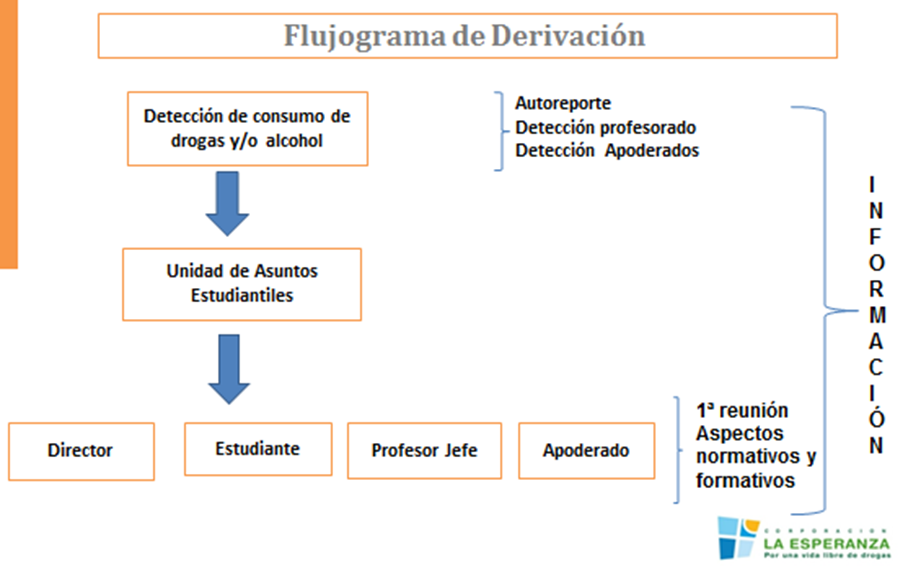 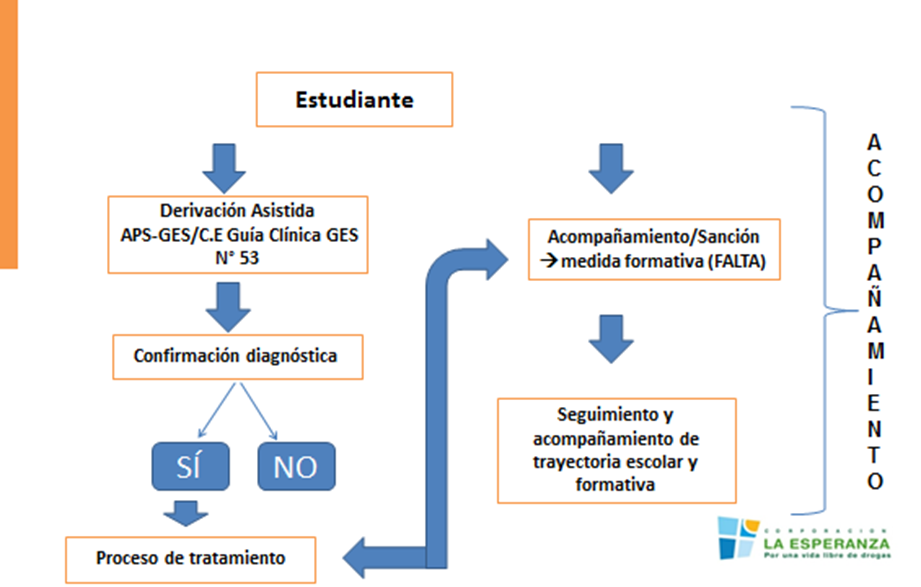 ANEXO N° 3: FICHA DE DERIVACIÓN REDES EXTERNAS                    Fecha: ___________________________Nombre estudiante: _____________________________________________________________________________Dirección: _____________________________________________________________________________________Teléfono: _____________________________________________________________________________________Edad y curso: ___________________________________________________________________________________Nombre y teléfono del apoderado: _________________________________________________________________Motivo de Derivación: Evaluación de compromiso biopsicosocial ligado a posible uso o abuso de sustancias psicoactivasObservaciones y antecedentes relevantes: _________________________________________________________________________________________________________________________________________________________________________________________________________________________________________________________________________________________________________________________________________________________________________________________________________________________Nombre y cargo profesional             (Firma y timbre de establecimiento)ANEXO N° 4: FLUJOGRAMA PROTOCOLO ABORDAJE TRÁFICO DE DROGAS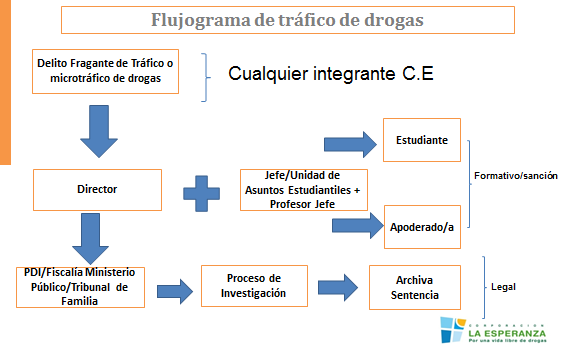 ANEXO N°5: BIBLIOGRAFÍALey de Alcohol N° 19925, Ley sobre expendio y bebidas alcohólicas. Disponible en http://www.leychile.cl/Navegar?idNorma=220208 (Nov, 2014)Ley de Drogas N° 20.000 (y futuras modificaciones), sanciona tráfico ilícito de estupefacientes y sustancias psicotrópicas. Disponible en http://www.leychile.cl/Navegar?idNorma=235507 (Nov, 2014)Ley de Tabaco N°20.660, ART. 4, norma respecto a  fabricación, publicidad y consumo de tabaco. Disponible en: http://www.leychile.cl/Navegar?idNorma=30786 (Nov, 2014)Ley 20.845 de Inclusión Escolar. https://www.ayudamineduc.cl/Temas/Detalle/ea16aad8-072d-e211-8986-00505694af53http://portales.mineduc.cl/usuarios/convivencia_escolar/doc/201309091630460.GestiondelaBuenaConvivencia.pdfhttp://portales.mineduc.cl/usuarios/convivencia_escolar/doc/201203262329520.Orientacionesreglamconvescolar.PDFObservatorio Chileno de Drogas. Servicio Nacional para la Prevención y Rehabilitación del Consumo de Drogas y Alcohol. Décimo Estudio Nacional de Drogas en Población Escolar. Disponible en:http://www.senda.gob.cl/observatorio/estudios. (Jul, 2014) Servicio Nacional para la Prevención y Rehabilitación del Consumo de Drogas y Alcohol. "Construyendo Culturas Preventivas". 2014E, Becoña. "Bases teóricas que sustentan los programas de Prevención de Drogas". España. 2002Sanz, C. A. "Prevención de la A a la Z". Centro de estudios de promoción de la salud. España.2004.National Institute on Drugs Abuse. "Como Prevenir el uso de Drogas en Niños y Adolescentes". Estado Unidos de Norteamérica. Segunda edición versión abreviada.2004.Reglamento Interno de Convivencia Escolar, Colegio Padre José Kentenich. Ley 20.845 de Inclusión Escolar. https://www.ayudamineduc.cl/Temas/Detalle/ea16aad8-072d-e211-8986-00505694af53http://portales.mineduc.cl/usuarios/convivencia_escolar/doc/201309091630460.GestiondelaBuenaConvivencia.pdfhttp://portales.mineduc.cl/usuarios/convivencia_escolar/doc/201203262329520.Orientacionesreglamconvescolar.PDFANEXO N°6: GLOSARÍO BÁSICO EN PREVENCIÓNFirma Equipo Preventivo____________________________________________NOMBRE, Encargado de Convivencia Escolar.____________________________________________NOMBRE, Profesor de.______________________________________________NOMBRE, Asistente de la Educación________________________________________________NOMBRE, Representante del Centro de Padres y Apoderados._______________________________________________NOMBRE, Representante del Centro de AlumnosTIPO DE FALTAMEDIDA FORMATIVAMEDIDA REPARATORIAMEDIDA DISCIPLINARIAGRAVETrabajo Formativo Servicio comunitarioServicio pedagógicoPresentación oficial de disculpas a los afectados según corresponda.Reparación de bienes u objetos que pudieran haber sido afectados como consecuencia de la falta.Anotaciones en el libro de clasesSuspensiónCitación al apoderado para firmar carta de compromiso  establecido para que el estudiante supere la falta.CondicionalidadEXTREMADAMENTE GRAVESTrabajo Formativo Servicio comunitarioServicio pedagógicoDerivación apoyo profesional interdisciplinarioPresentación formal de disculpas públicas.Reparación de bienes y objetos.SuspensiónCondicionalidadConsejo extraordinarioCancelación de matrícula.Expulsión (en situación de faltas gravísimas que ponga en riesgo la integridad física y/o psicológica de la otra persona)NombreDirecciónSENDA PREVIENE CONCEPTODEFINICIÓNDROGACualquier sustancia natural o sintética que al ser introducida en el organismo es capaz, por sus efectos en el sistema nervioso central, de alterar y/o modificar la actividad psíquica, emocional y el funcionamiento del organismo. La clasificación de las drogas puede realizarse desde distintos puntos de vista: Farmacológico, conductual, clínico, social, epidemiológico o legal, entre otros. ABUSO DE SUSTANCIASSe comprende como un patrón de consumo desadaptativo manifestado por consecuencias adversas significativas y recurrentes relacionadas con el consumo repetido de drogas. Puede darse el incumplimiento de obligaciones importantes, consumo repetido en situaciones en que hacerlo es físicamente peligroso, problemas legales múltiples y problemas sociales e interpersonales recurrentes. (Sanz, 2004).PREVENCIÓNActo de equipar y habilitar a las personas en el desarrollo de competencias para una toma de decisiones responsable e informada, como medio para gestionar su propio autocuidado y el bienestar colectivo. Siendo un proceso educativo continuo y sistemático que implica el fortalecimiento de actitudes, habilidades y conocimientos, que favorece estilos de vida saludables, relaciones armónicas, democráticas y colaborativas, y que promueve una actitud crítica frente al consumo de drogas y alcohol, constituyendo un proceso activo de implementación de iniciativas tendientes a modificar y mejorar la formación integral y la calidad de vida de los individuos (Martín, 1995:55).CULTURA PREVENTIVAConjunto de creencias y prácticas compartidas por nuestros integrantes, que promueven el desarrollo de estilos de vida saludable y una actitud crítica frente al consumo de drogas y alcohol.AUTOCUIDADOConjunto de actitudes y conductas que desarrolla una persona, orientadas a regular aspectos internos o externos que afectan o pueden comprometer su salud y bienestar físico y mental. (SENDA, 2014).PREVENCIÓN UNIVERSALLos programas universales son aquellos que se dirigen a una población en general (nacional, regional, comunidad local, escuela, barrio, etc.) con mensajes y programas destinados a impedir o retrasar el consumo de drogas. (Sanz, 2004)PREVENCIÓN SELECTIVALos programas selectivos se dirigen a subgrupos que presentan un especial riesgo de consumo de drogas. Los grupos en situación de riesgo pueden establecerse en base a cualquiera de los factores biológicos, psicológicos, sociales o ambientales que han sido caracterizados como factores de riesgo. (Sanz, 2004)PREVENCIÓN INDICADALos programas indicados se dirigen a personas que no presentan los criterios diagnósticos de adicción pero que muestran signos previos. Son grupos de riesgo por la severidad de sus consumos. (Sanz, 2004).MODELO MULTI-CAUSAL:Intenta explicar la génesis de la dependencia a las drogas. Fenómeno que acorde a este modelo se desencadenaría por una multiplicidad de causas, confluyendo características sicológicas, biológicas, sociales y ambientales. En cada individuo estas se mezclarían  de  manera  diferente, operando por ende distintos tipos de  factores de  riesgo en una multiplicidad de combinaciones. FACTORES DE RIESGO Y PROTECCIÓN:Se entiende por factor de riesgo un atributo y/o característica individual, condición social y/o contexto ambiental, que incrementa la probabilidad del uso y/o abuso de drogas (inicio o mantenimiento).  Y se entiende por factor de protección un atributo o característica individual, condición situacional y/o contexto ambiental que  inhibe, reduce o atenúa la probabilidad del uso y/o abuso de drogas o la transición en el nivel de compromiso con las mismas. Prevenir consiste en evitar o minimizar la influencia de factores de riesgo, contrarrestándolo con la promoción de factores protectores. Los factores de riesgo y protección, pueden  clasificarse como socioculturales, familiares e interpersonales, individuales y biológicos y existen una multiplicidad de ellos.